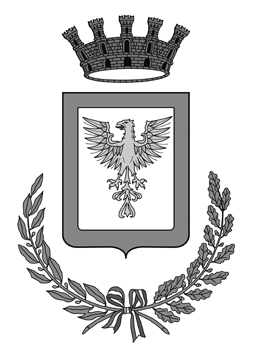 CITTÀ DI BONDENOSettore TecnicoServizio Edilizia Privata(se per variante: riferimento pratica precedente N.      _______/     __________)annoIl.sottoscritto…     ……………..(la richiesta va sottoscritta da tutti gli aventi diritto) …………………………………………………………………………………………. …………………………………………………………………………………. nato a      …………………….. il      ………………………C.F./P. I.      ………………………... residente in      ……………………….. via      ………………………. n.      …………… tel.      …………….. avente/i titolo alla richiesta in qualità di “” ……………………………, unitamente agli eventuali aventi titolo come generalizzati nell’elenco allegato, CHIED     __________,ai sensi dell’art.  21 della L. R. 30/07/2013 n. 15, il rilascio della valutazione preventiva sull’ammissibilità del progetto di:      _____________________________________________________________________________________________________________________________________________________________A tal fine dichiara:Che l’intervento è relativo ad immobile individuato in:Che l’intervento è relativo ad immobile classificato catastalmente:Che l’intervento è relativo ad immobile con la seguente consistenza; Che l’intervento è relativo ad immobile individuato in area interessata da Che a partire dalla data di validità della presente Asseverazione sono stati eseguiti sull’ immobile opere legittimate dai seguenti atti amministrativi:ALTRI SOGGETTI AVENTI TITOLO Si allegano alla presente:  relazione illustrativa, contenente i principali parametri progettuali, predisposta dal professionista abilitato ___________________________________ con studio in __________________________ Via ____________________________ n. ___ iscritto all’albo de __________________________________________________ al n. ________ Codice fiscale o p.IVA n. _______________________________ ; elaborati grafici di progetto, in 2 copie, degli interventi sull’area e/o sull’immobile; stato di fatto dell’area e/o dell’immobile e delle loro adiacenze; documentazione storica o storiografica; elenco dei comproprietari con le generalità di ciascuno; scheda tecnica descrittiva (se esistente); ulteriore documentazione tecnica  per il particolare tipo di intervento; attestazione versamento diritti di segreteria       altro___________________________________________________________________________________________________________________________ ________________________________________________________________ ________________________________________________________________ Data _____________ I L RICHIEDENTE_________________________________________________________Il proprietario dell’immobile o l’avente titolo può chiedere preliminarmente allo S.U.E. una valutazione sull’ammissibilità dell’intervento allegando una relazione, sui vincoli, le categorie d’intervento, gli indici urbanistici e le destinazioni d’uso, predisposta da un professionista abilitato contenente i principali parametri progettuali.La valutazione preventiva è rilasciata entro 45 gg. dalla presentazione della domanda trascorso tale termine s’intende rilasciata secondo quanto indicato nella relazione presentata.I contenuti della valutazione preventiva o della relazione tacitamente assentita sono vincolanti agli effetti del rilascio del P.C. o del controllo della SCIA ed hanno validità di un anno a meno che non intervengano modificazioni negli strumenti urbanistici ed edilizi.OGGETTO: Richiesta di valutazione preventiva(Art.21 Legge Regionale 30/07/2013 n. 15)Ubicazione:      ……………………………………….. Via      ……………………………………… - n°      - piano        Int.     Zona omogenea del P.R.G. Piano Particolareggiato/di Recupero “” denom.      ……………………..Ambito del P.S.C..  TITOLO        punto      delle N.d.A.Zonizzazione acustica: classe Destinazione d’uso autorizzata   …………attuale/rilevata  …….……Destinazione d’uso prevista dal progetto  ……………………………………….NCT/NCEUFoglio/Sez.P.llaSub.CategoriaClasseConsistenzaDestinazioneNCT/NCEUFoglio/Sez.P.llaSub.CategoriaClasseConsistenzaDestinazionePER TUTTE LE ZONE DEL P.R.G.PROGETTON.T.A P.R.G. A cura dell’uff. istruttoreSuperficie fondiaria del lotto fabbricabile o del fondo agricolo      mq	mq.Sup.coperta esistente      mq. di progetto       mq .complessivamente      mq	mqSup. resid./non resid. esistente:       mq.;di progetto       Mq. complessivamente       mq.	mq.Volume resid./non resid. esistente       mc.; di progetto       mc.;  complessivamente       mc.	mcIndice di utilizzazione fondiariaUf.        mq/mqUf.	mq/mqIndice di fabbricabilità fondiariaIf       mc/mqIf	mc/mqRapporto massimo di coperturaQ       %Q	%Distanza dell'edificio da:a) pareti finestrateb) pareti non  finestratec) confini di proprietà           ml.          ml          ml	ml.	ml.	ml Linee elettriche Impianti depurazione Fascia di rispetto stradale Fascia di rispetto ferroviario Fasce di rispetto cimiteriale  Zone di tutela naturalistica e di interesse paesaggistico ambientale (S.I.C. - Z.P.S. Rete Natura 2000), o dichiarato bene culturale, ai sensi dell’art. 10 del D.Lgs. 42/2004 Aree a vulnerabilità idrogeologica e soggette ad allagamenti  Aree di concentrazione dei materiali archeologici ed aree studio archeologiche Elementi di tutela delle strutture insediative storiche non urbane  Altro ______________________________________________________ NON soggetto alle aree sopra indicate.Licenza Edilizian°deln°delConcessione Edilizian°deln°delPermesso di Costruiren°deln°delAutorizzazione Edilizian°deln°delAccertamento Conformitàn°deln°delDenuncia Inizio Attivitàn°deln°delSCIA n°deln°delComunicazione art. 6 DPR 380/01n°deln°delCondono Edilizio L. 47/85n°deln°delComunicazione ex art. . 47/85n°deln°delCondono edilizio L.R. 23/04n°deln°delAltro      n°deln°delCognomeNomeNomeNato ilNato aComune di residenzaVia/Loc. e numero civicopr.c.a.p.Codice FiscaleTel. casa       Cell.     indirizzo e-mail        indirizzo e-mail        indirizzo e-mail        CognomeNomeNomeNato ilNato aComune di residenzaVia/Loc. e numero civicopr.c.a.p.Codice FiscaleTel. casa       Cell.     indirizzo e-mail        indirizzo e-mail        indirizzo e-mail        NOTA ESPLICATIVA ALL’ISTITUTO GIURIDICO DELLA VALUTAZIONE PREVENTIVA (Art. 21 L.R. n^ 15/2013).